ประกาศใช้แผนปฏิบัติการป้องกันการทุจริต (พ.ศ. 2561-2564)ขององค์การบริหารส่วนตำบลเมืองยาง อำเภอชำนิ จังหวัดบุรีรัมย์********************************		ตาม ยุทธศาสตร์ชาติว่าด้วยการป้องกันและปราบปรามการทุจริตระยะที่ 3 (พ.ศ. 2560-2564) ซึ่งมุ่งสู่การเป็นประเทศที่มีมาตรฐานทางคุณธรรมจริยธรรม เป็นสังคมมิติใหม่ที่ประชาชนไม่เพิกเฉยต่อการทุจริตทุกรูปแบบ โดยได้รับความร่วมมือจากฝ่ายการเมือง หน่วยงานของรัฐ ตลอดจนประชาชน ในการพิทักษ์รักษาผลประโยชน์ของชาติและประชาชนเพื่อให้ประเทศไทยมีศักดิ์ศรีและเกียรติภูมิในด้านความโปร่งใสทัดเทียมนานาอารยประเทศ โดยกำหนดวิสัยทัศน์ “ประเทศไทยใสสะอาด ไทยทั้งชาติต้านทุจริต” และนโยบายของรัฐบาล ข้อที่ 10 การส่งเสริมการบริหารราชการแผ่นดินที่มีธรรมาภิบาลและการป้องกันปราบปรามการทุจริตและประพฤติมิชอบในภาครัฐ กำหนดให้ปลูกฝังค่านิยมคุณธรรม จริยธรรมและจิตสำนึกในการรักษาศักดิ์ศรีความเป็นข้าราชการและความซื่อสัตย์สุจริต ควบคู่กับการบริหารจัดการภาครัฐที่มีประสิทธิภาพเพื่อป้องกันและปราบปรามทุจริตและประพฤติมิชอบของเจ้าหน้าที่ของรัฐทุกระดับและตอบสนองความต้องกันพร้อมอำนวยความสะดวกแก่ประชาชน เพื่อสร้างความเชื่อมั่นในระบบราชการ นั้นเพื่อให้การดำเนินการพัฒนาจัดทำแผนปฏิบัติการป้องกันการทุจริตขององค์การบริหารส่วนตำบลเมืองยาง เป็นไปด้วยความเรียบร้อยบรรลุวัตถุประสงค์ 		บัดนี้ องค์การบริหารส่วนตำบลเมืองยาง ได้จัดทำแผนปฏิบัติการป้องกันการทุจริต (พ.ศ.2561 – 2564) แล้วเสร็จ จึงขอประกาศใช้แผนดังกล่าว รายละเอียดตามเอกสารแนบท้ายประกาศนี้ 		จึงประกาศให้ทราบโดยทั่วกัน 			ประกาศ ณ วันที่  1  เดือน ตุลาคม พ.ศ.2563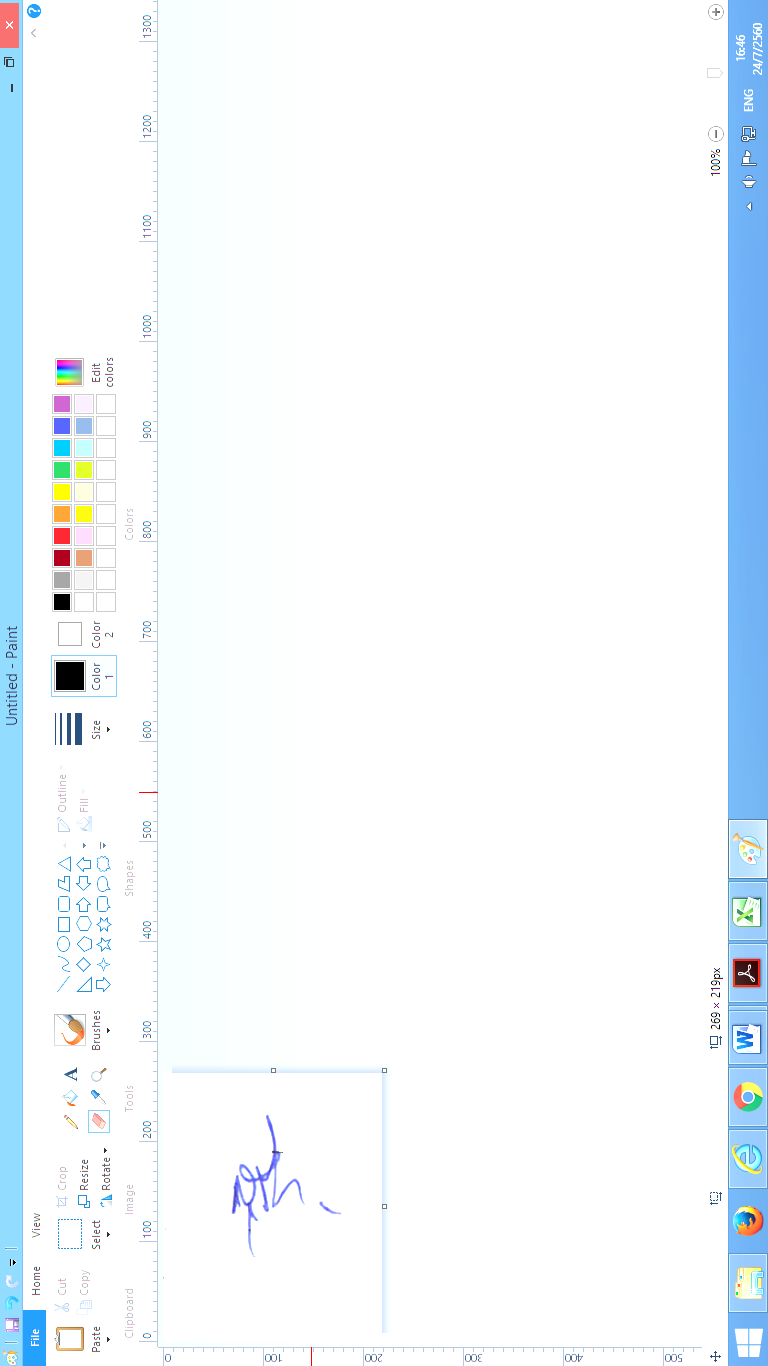   (นายสุริยา  ศรีสัตยานุกูล)ปลัดองค์การบริหารส่วนตำบลเมืองยางปฏิบัติหน้าที่นายกองค์การบริหารส่วนตำบลเมืองยาง